18.05.2020 r.Temat: Pole powierzchni graniastosłupów.Przypomnę, jak należy obliczać pole powierzchni graniastosłupów. Pole powierzchni graniastosłupów to suma pól podstaw i pola bocznego.Zadanie Oblicz pole powierzchni narysowanego prostopadłościanu.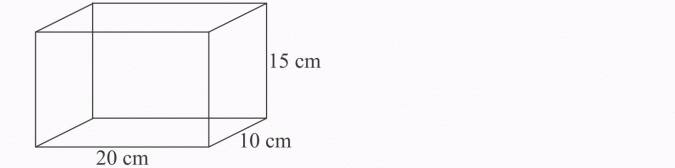 Wypisujemy dane i szukane z zadaniaa = 20 cmb = 10 cmH = 15 cmPc = ? (pole całkowite)Pp = ? (pole podstawy)Pb = ? (pole boczne)Zaczynamy od obliczenia pola podstawy. W podstawie jest prostokąt.Pp = a*bPp = 20*10Pp = 200 cm2 – obliczyliśmy pole jednej podstawyLiczymy pole boczne. Pole boczne to też prostokąty. Ściana przednia i tylna są takie same. Ściany boczne też są takie same.Pb = 2*a*H+2*b*HPb = 2*20*15+2*10*15Pb = 600 + 300Pb = 900 cm2 – obliczyliśmy pole boczneTeraz obliczamy pole całkowite. Wzór na obliczanie pola całkowitego to : Pc = 2*Pp+PbPc = 2*200+900Pc = 1300 cm2W taki sposób będziemy wyliczać pola powierzchni graniastosłupów. Pamiętajcie, że wzór na pole podstawy będzie się różnił, gdyż może być inna figura w postawie. Dlatego też niżej będą podane wzory figur płaskich.Warto zapamiętać wzory na pola całkowite graniastosłupów.Pc = 2*Pp+Pb z tego wzoru obliczycie pole całkowite każdego graniastosłupa.Pc = 6*a*a = 6*a2 – z tego wzoru obliczycie tylko pole całkowite sześcianu. Przypominam: sześcian to taki prostopadłościan, który ma wszystkie ściany takie same.Wzory na pola figurP - pole powierzchni figuryObw - obwód figuryProstokąt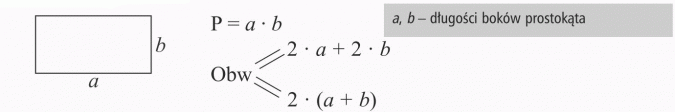 Kwadrat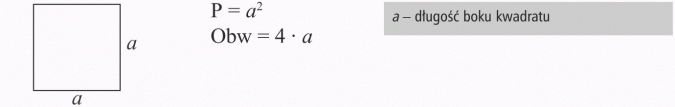 Równoległobok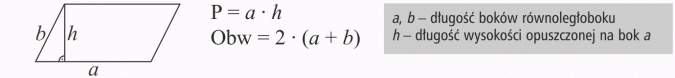 Romb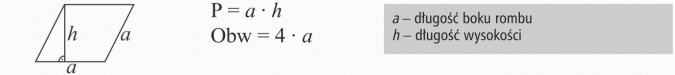 lub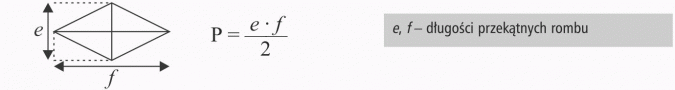 Trójkąt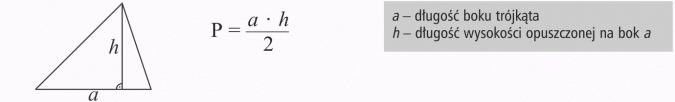 Trapez

A teraz teorię sprawdzimy w praktyce.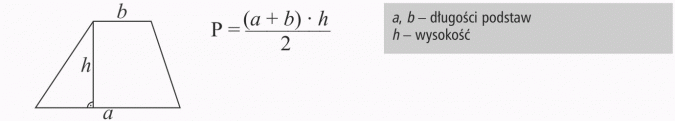 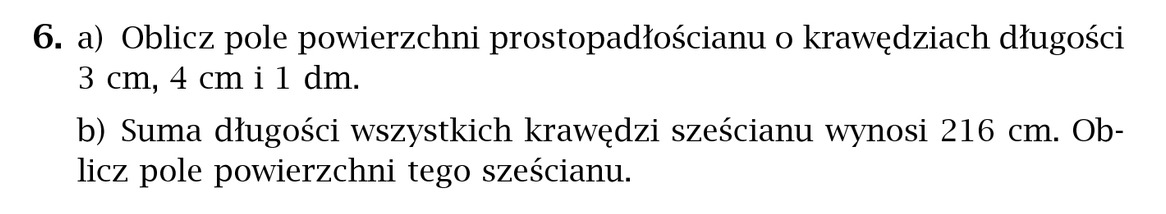 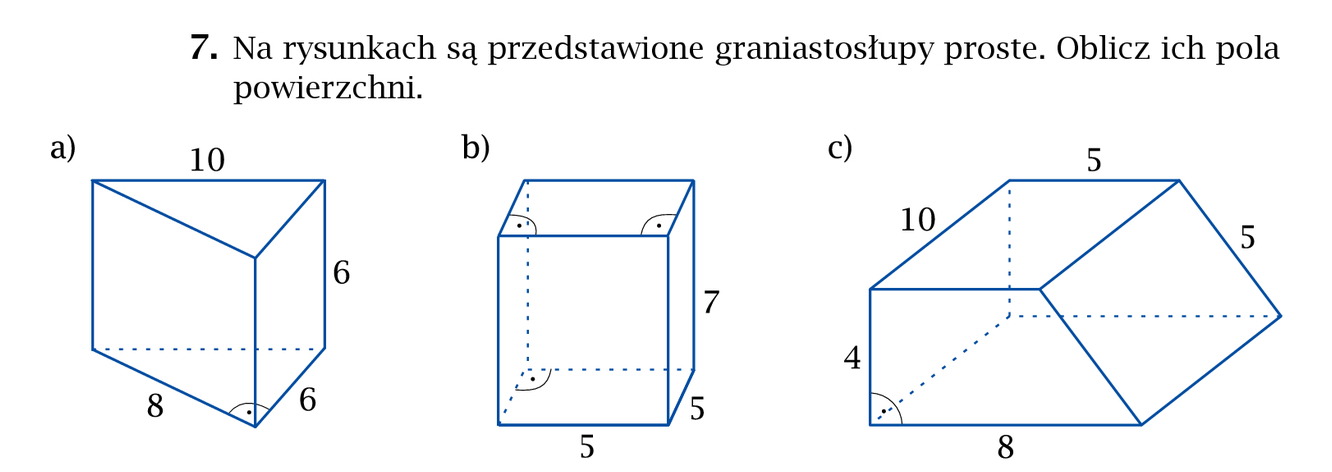 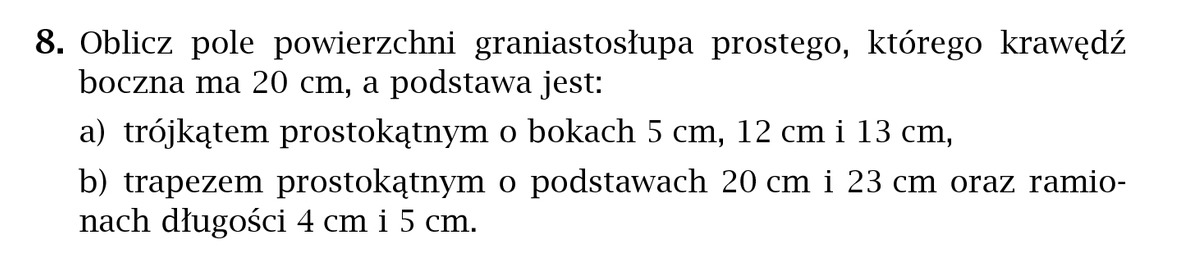 Przepisz wszystko do zeszytu, wykonaj zadania i prześlij do mnie dzisiaj na maila do godz. 16.00.